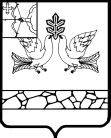 Кировская областьСоветская районная ДумаРЕШЕНИЕот 30.04.2021 № 27г. Советск, Кировской обл.Об утверждении Порядка организации и проведения общественных обсуждений, публичных слушаний по вопросам градостроительной деятельности на территории муниципального образования Советский муниципальный район Кировской области В соответствии со статьей 5.1 Градостроительного кодекса Российской Федерации, Федеральным законом от 06.10.2003 № 131-ФЗ «Об общих принципах организации местного самоуправления в Российской Федерации», руководствуясь статьей 14 Устава муниципального образования Советский муниципальный район Кировской области,районная Дума решила:Утвердить Порядок организации и проведения общественных обсуждений, публичных слушаний по вопросам градостроительной деятельности на территории муниципального образования Советский муниципальный район Кировской области согласно приложению.Настоящее решение вступает в силу с момента официального опубликования.Контроль за исполнением настоящего решения возложить  на комиссию по мандатам, законности, правопорядку и контролю                              (А.М. Зубков).Председатель Советской районной Думы    Н.А. МалковГлава Советского района       С.А. ГалкинПриложениеУТВЕРЖДЁНрешением Советской районной Думыот 30.04.2021 № 27ПОРЯДОКорганизации и проведения общественных обсуждений, публичных слушаний по вопросам градостроительной деятельности на территории муниципального образования Советский муниципальный район Кировской областиСтатья 1. Общие положения1. Общественные обсуждения или публичные слушания проводятся в целях соблюдения права человека на благоприятные условия жизнедеятельности, прав и законных интересов правообладателей земельных участков и объектов капитального строительства на территории муниципального образования Советский муниципальный район Кировской области (далее - муниципальное образование).2. В соответствии с настоящим Порядком проводятся общественные обсуждения или публичные слушания по проектам документов, предусмотренных статьей 5.1 Градостроительного кодекса Российской Федерации (далее - проекты), за исключением случаев, предусмотренных Градостроительным кодексом Российской Федерации и другими федеральными законами.Статья 2. Процедуры проведения общественных обсуждений, публичных слушаний1. Общественные обсуждения, публичные слушания по проектам назначаются главой Советского района путем издания постановления главы Советского района.2. Процедура проведения общественных обсуждений состоит из следующих этапов:1) оповещение о начале общественных обсуждений;2) размещение проекта, подлежащего рассмотрению на общественных обсуждениях, и информационных материалов к нему на официальном сайте уполномоченного органа местного самоуправления в информационно-телекоммуникационной сети «Интернет» (далее - официальный сайт) и (или) в государственной или муниципальной информационной системе, обеспечивающей проведение общественных обсуждений с использованием информационно-телекоммуникационной сети «Интернет» (далее также - сеть «Интернет»), либо на региональном портале государственных и муниципальных услуг (далее - информационные системы) и открытие экспозиции или экспозиций такого проекта;3) проведение экспозиции или экспозиций проекта, подлежащего рассмотрению на общественных обсуждениях;4) подготовка и оформление протокола общественных обсуждений;5) подготовка и опубликование заключения о результатах общественных обсуждений.3. Процедура проведения публичных слушаний состоит из следующих этапов:1) оповещение о начале публичных слушаний;2) размещение проекта, подлежащего рассмотрению на публичных слушаниях, и информационных материалов к нему на официальном сайте и открытие экспозиции или экспозиций такого проекта;3) проведение экспозиции или экспозиций проекта, подлежащего рассмотрению на публичных слушаниях;4) проведение собрания или собраний участников публичных слушаний;5) подготовка и оформление протокола публичных слушаний;6) подготовка и опубликование заключения о результатах публичных слушаний.4. Организатором общественных обсуждений, публичных слушаний по проектам является администрация Советского района в лице управления градостроительства и жизнеобеспечения населения администрации Советского района.Статья 3. Срок проведения общественных обсуждений, публичных слушаний1. Срок проведения общественных обсуждений или публичных слушаний по проекту, подлежащему рассмотрению на общественных обсуждениях или публичных слушаниях, определяется оповещением о начале общественных обсуждений или публичных слушаний и не может составлять менее одного месяца и более трёх месяцев.2. В случае подготовки изменений в правила землепользования и застройки в части внесения изменений в градостроительный регламент, установленный для конкретной территориальной зоны, общественные обсуждения или публичные слушания по внесению изменений в правила землепользования и застройки проводятся в границах территориальной зоны, для которой установлен такой градостроительный регламент. В этих случаях срок проведения общественных обсуждений или публичных слушаний не может быть более чем один месяц.Статья 4. Официальный сайт и (или) информационные системы1. Проект, подлежащий рассмотрению на общественных обсуждениях, и информационные материалы к нему размещаются на официальном сайте органов местного самоуправления Советского района Кировской области http://советский43.рф и (или) в государственной или муниципальной информационной системе, обеспечивающей проведение общественных обсуждений с использованием информационно-телекоммуникационной сети «Интернет», либо на региональном портале государственных и муниципальных услуг.Проект, подлежащий рассмотрению на публичных слушаниях, и информационные материалы к нему размещаются на официальном сайте органов местного самоуправления Советского района Кировской области http://советский43.рф.2. Организатором общественных обсуждений или публичных слушаний обеспечивается равный доступ к проекту, подлежащему рассмотрению на общественных обсуждениях или публичных слушаниях, всех участников общественных обсуждений или публичных слушаний (в том числе путем предоставления при проведении общественных обсуждений доступа к официальному сайту, информационным системам в многофункциональных центрах предоставления государственных и муниципальных услуг и (или) помещениях администрации Советского района, подведомственных ей организаций).3. Официальный сайт и (или) информационные системы должны обеспечивать возможность:1) проверки участниками общественных обсуждений полноты и достоверности отражения на официальном сайте и (или) в информационных системах внесенных ими предложений и замечаний;2) представления информации о результатах общественных обсуждений, количестве участников общественных обсуждений.Статья 5. Процедура оповещения о проведении общественных обсуждений, публичных слушаний1. Оповещение о начале общественных обсуждений или публичных слушаний (Приложения № 1, 2 к настоящему Порядку):1) не позднее чем за семь дней до дня размещения на официальном сайте или в информационных системах проекта, подлежащего рассмотрению на общественных обсуждениях или публичных слушаниях, подлежит опубликованию в порядке, установленном для официального опубликования муниципальных правовых актов, иной официальной информации, а также в случае, если это предусмотрено муниципальными правовыми актами, в иных средствах массовой информации;2) распространяется на информационных стендах, оборудованных около здания уполномоченного на проведение общественных обсуждений или публичных слушаний органа местного самоуправления, в местах массового скопления граждан и в иных местах, расположенных на территории, в отношении которой подготовлены соответствующие проекты, и (или) в границах территориальных зон и (или) земельных участков, указанных в части 3 статьи 5.1 Градостроительного кодекса Российской Федерации (далее - территория, в пределах которой проводятся общественные обсуждения или публичные слушания), иными способами, обеспечивающими доступ участников общественных обсуждений или публичных слушаний к указанной информации.2. Оповещение о начале общественных обсуждений или публичных слушаний должно содержать информацию, предусмотренную статьей 5.1 Градостроительного кодекса Российской Федерации.Статья 6. Требования к информационным стендам, на которых размещаются оповещения о начале общественных обсуждений или публичных слушаний1. Места для размещения информационных стендов оборудуются визуальной, текстовой информацией, стульями и столами для возможности оформления документов; размещаются в местах, обеспечивающих свободный доступ к ним.2. Места для размещения информационных стендов должны удовлетворять требованиям об обеспечении беспрепятственного доступа инвалидов к объектам социальной, инженерной и транспортной инфраструктур в соответствии с законодательством Российской Федерации о социальной защите инвалидов.Статья 7. Порядок проведения экспозиции проекта, подлежащего рассмотрению на общественных обсуждениях или публичных слушаниях1. В течение всего периода размещения проекта, подлежащего рассмотрению на общественных обсуждениях или публичных слушаниях, и информационных материалов к нему проводятся экспозиция или экспозиции такого проекта.Информация о месте, дате открытия экспозиции или экспозиций проекта, подлежащего рассмотрению на общественных обсуждениях или публичных слушаниях, о сроках проведения экспозиции или экспозиций такого проекта, о днях и часах, в которые возможно посещение указанных экспозиции или экспозиций, должна содержаться в оповещении о начале общественных обсуждений или публичных слушаний.2. В ходе работы экспозиции организовываются консультирование посетителей экспозиции, распространение информационных материалов о проекте, подлежащем рассмотрению на общественных обсуждениях или публичных слушаниях. Консультирование посетителей экспозиции осуществляется представителями организатора общественных обсуждений или публичных слушаний и (или) разработчика проекта, подлежащего рассмотрению на общественных обсуждениях или публичных слушаниях.Ознакомление посетителей с экспозицией (экспозициями) проекта осуществляется посредством личного посещения в соответствии с установленными часами приема администрации Советского района, в течение всего периода проведения экспозиции (или экспозиций) такого проекта, но не позднее двух дней до планируемой даты завершения общественных обсуждений или публичных слушаний, в целях включения предложений и замечаний участников общественных обсуждений или публичных слушаний в протокол общественных обсуждений или публичных слушаний и заключение о результатах общественных обсуждений или публичных слушаний.Статья 8. Проведение общественных обсуждений или публичных слушаний1. Участники общественных обсуждений или публичных слушаний, прошедшие идентификацию в соответствии с частью 12 статьи 5.1 Градостроительного кодекса Российской Федерации, имеют право вносить предложения и замечания, касающиеся такого проекта:1) посредством официального сайта или информационных систем (в случае проведения общественных обсуждений);2) в письменной или устной форме в ходе проведения собрания или собраний участников публичных слушаний (в случае проведения публичных слушаний);3) в письменной форме в адрес организатора общественных обсуждений или публичных слушаний;4) посредством записи в книге (журнале) учета посетителей экспозиции проекта, подлежащего рассмотрению на общественных обсуждениях или публичных слушаниях (по форме согласно Приложению № 3 к настоящему Порядку).2. При проведении публичных слушаний проводятся собрания участников публичных слушаний.Перед началом проведения публичных слушаний осуществляется регистрация их участников.Ведущий публичных слушаний открывает слушания, оглашает вопрос, выносимый на публичные слушания, инициаторов их проведения, предложения по порядку выступления участников слушаний, представляет себя и секретаря.После выступления ведущего слово предоставляется зарегистрированным выступающим. Лицу, не зарегистрированному в качестве выступающего, слово может быть предоставлено по решению ведущего. Времени для выступления предоставляется не более 10 минут. В исключительных случаях по решению ведущего время выступления может быть продлено.Выступающий вправе передать ведущему письменный текст своего выступления, а также материалы для обоснования своего мнения.После окончания выступлений ведущий предоставляет зарегистрированным выступающим право реплики. Времени для реплики предоставляется не более 3 минут.3. Собрания участников публичных слушаний не проводятся в праздничные и выходные дни.4. В течение всего периода размещения проекта, подлежащего рассмотрению на общественных обсуждениях или публичных слушаниях, и информационных материалов к нему организатором общественных обсуждений или публичных слушаний ведется учет принявших участие в рассмотрении проекта участников общественных обсуждений или публичных слушаний.5. Организатор общественных обсуждений или публичных слушаний осуществляет подготовку протокола общественных обсуждений или публичных слушаний (по форме согласно Приложениям № 4, 5 к настоящему Порядку) с включением в него всех предложений и замечаний участников общественных обсуждений или публичных слушаний.К протоколу общественных обсуждений или публичных слушаний прилагается перечень принявших участие в рассмотрении проекта участников общественных обсуждений или публичных слушаний, включающий в себя сведения об участниках общественных обсуждений или публичных слушаний (фамилию, имя, отчество (при наличии), дату рождения, адрес места жительства (регистрации) - для физических лиц; наименование, основной государственный регистрационный номер, место нахождения и адрес - для юридических лиц) (по форме согласно Приложению № 6 к настоящему Порядку).Участник общественных обсуждений или публичных слушаний, который внес предложения и замечания, касающиеся проекта, рассмотренного на общественных обсуждениях или публичных слушаниях, имеет право получить выписку из протокола общественных обсуждений или публичных слушаний, содержащую внесенные этим участником предложения и замечания.6. На основании протокола общественных обсуждений или публичных слушаний организатор общественных обсуждений или публичных слушаний осуществляет подготовку заключения о результатах общественных обсуждений или публичных слушаний (по форме согласно Приложениям № 7, 8 к настоящему Порядку).Заключение о результатах общественных обсуждений или публичных слушаний подлежит опубликованию в порядке, установленном для официального опубликования муниципальных правовых актов, иной официальной информации, и размещается на официальном сайте и (или) в информационных системах.____________Приложение № 1к Порядку организации и проведения общественных обсуждений, публичных слушаний по вопросам градостроительной деятельности на территории муниципального образования Советский муниципальный район Кировской областиОповещение о начале общественных обсужденийВ соответствии с постановлением главы Советского района от ___________________ № _____________________________________________________________________________(номер постановления, название)назначены общественные обсуждения по проекту ____________________________________________________________________________________________________________________(информация о проекте, подлежащем рассмотрению на общественных обсуждениях)Организатор общественных обсуждений: ____________________________________Срок проведения общественных обсуждений: ________________________________Перечень информационных материалов к проекту:1. ________________________________________________________________________2. ________________________________________________________________________3. ________________________________________________________________________Официальный сайт, на котором размещен проект и информационные материалы к нему: http://советский43.рфИнформационные системы, в которых размещен проект и информационные материалы к нему: ______________________________________________________________Экспозиция проекта организована по адресу: ________________________________________________________________________________________________________________,с __________________________ по __________________________.          (дата открытия экспозиции)                     (дата закрытия экспозиции)Дни, часы, в которые возможно посещение экспозиции: _______________________________________________________________________________.Консультирование посетителей проводится в часы работы экспозиции.Участники общественных обсуждений могут представить свои предложения и замечания, касающиеся проекта, в срок с __________________ по ____________________: - посредством официального сайта или информационных систем;- в письменной форме в адрес организатора общественных обсуждений: Кировская область, г. Советск, ул. Кирова, д. 5;- посредством записи в книге (журнале) учета посетителей экспозиции проекта, подлежащего рассмотрению на общественных обсуждениях.Участники общественных обсуждений в целях идентификации представляют сведения о себе (фамилию, имя, отчество (при наличии), дату рождения, адрес места жительства (регистрации) - для физических лиц; наименование, основной государственный регистрационный номер, место нахождения и адрес - для юридических лиц) с приложением документов, подтверждающих такие сведения. Участники общественных обсуждений, являющиеся правообладателями соответствующих земельных участков и (или) расположенных на них объектов капитального строительства и (или) помещений, являющихся частью указанных объектов капитального строительства, также представляют сведения соответственно о таких земельных участках, объектах капитального строительства, помещениях, являющихся частью указанных объектов капитального строительства, из Единого государственного реестра недвижимости и иные документы, устанавливающие или удостоверяющие их права на такие земельные участки, объекты капитального строительства, помещения, являющиеся частью указанных объектов капитального строительства.Не требуется представление указанных документов, подтверждающих сведения об участниках общественных обсуждений (фамилию, имя, отчество (при наличии), дату рождения, адрес места жительства (регистрации) - для физических лиц; наименование, основной государственный регистрационный номер, место нахождения и адрес - для юридических лиц), если данными лицами вносятся предложения и замечания, касающиеся проекта, подлежащего рассмотрению на общественных обсуждениях, посредством официального сайта или информационных систем (при условии, что эти сведения содержатся на официальном сайте или в информационных системах). При этом для подтверждения указанных сведений может использоваться единая система идентификации и аутентификации.___________Приложение № 2к Порядку организации и проведения общественных обсуждений, публичных слушаний по вопросам градостроительной деятельности на территории муниципального образования Советский муниципальный район Кировской областиОповещение о начале публичных слушанийВ соответствии с постановлением главы Советского района от ___________________ № _____________________________________________________________________________(номер постановления, название)назначены публичные слушаний по проекту _________________________________________________________________________________________________________________________(информация о проекте, подлежащем рассмотрению на публичных слушаниях)Организатор публичных слушаний: _________________________________________Срок проведения публичных слушаний: _____________________________________Перечень информационных материалов к проекту:1. ________________________________________________________________________2. ________________________________________________________________________3. ________________________________________________________________________Официальный сайт, на котором размещен проект и информационные материалы к нему: http://советский43.рфСобрание участников публичных слушаний состоится_________________________                                                                                                                  (дата, время)в здании, расположенном по адресу:_________________________________________________Экспозиция проекта организована по адресу: ________________________________________________________________________________________________________________,с __________________________ по __________________________.          (дата открытия экспозиции)                     (дата закрытия экспозиции)Дни, часы, в которые возможно посещение экспозиции: _______________________________________________________________________________.Консультирование посетителей проводится в часы работы экспозиции.Участники публичных слушаний могут представить свои предложения и замечания, касающиеся проекта, в срок с __________________ по ____________________: - в письменной или устной форме в ходе проведения собрания или собраний участников публичных слушаний;- в письменной форме в адрес организатора публичных слушаний: Кировская область, г. Советск, ул. Кирова, д. 5;- посредством записи в книге (журнале) учета посетителей экспозиции проекта, подлежащего рассмотрению на публичных слушаниях.Участники публичных слушаний в целях идентификации представляют сведения о себе (фамилию, имя, отчество (при наличии), дату рождения, адрес места жительства (регистрации) - для физических лиц; наименование, основной государственный регистрационный номер, место нахождения и адрес - для юридических лиц) с приложением документов, подтверждающих такие сведения. Участники публичных слушаний, являющиеся правообладателями соответствующих земельных участков и (или) расположенных на них объектов капитального строительства и (или) помещений, являющихся частью указанных объектов капитального строительства, также представляют сведения соответственно о таких земельных участках, объектах капитального строительства, помещениях, являющихся частью указанных объектов капитального строительства, из Единого государственного реестра недвижимости и иные документы, устанавливающие или удостоверяющие их права на такие земельные участки, объекты капитального строительства, помещения, являющиеся частью указанных объектов капитального строительства.___________Приложение № 3к Порядку организации и проведения общественных обсуждений, публичных слушаний по вопросам градостроительной деятельности на территории муниципального образования Советский муниципальный район Кировской областиКнига (журнал) учета посетителей экспозиции проекта, подлежащего рассмотрению на общественных обсуждениях/публичных слушаниях ___________________________________________________ (наименование проекта) __________Приложение № 4к Порядку организации и проведения общественных обсуждений, публичных слушаний по вопросам градостроительной деятельности на территории муниципального образования Советский муниципальный район Кировской областиПротокол общественных обсужденийг. Советск                                                                                             «___» ____________ 20___ г.по проекту______________________________________________________________________(наименование проекта)Общественные обсуждения по проекту назначены постановлением главы Советского района от _____________ № _______________________________________________________                                               (номер постановления, название)Организатор общественных обсуждений: ____________________________________Срок проведения общественных обсуждений: ________________________________Территория, в пределах которой проводились общественные обсуждения: ________________________________________________________________________________Перечень информационных материалов к проекту:1. ________________________________________________________________________2. ________________________________________________________________________3. ________________________________________________________________________Официальный сайт, на котором размещен проект и информационные материалы к нему: http://советский43.рфИнформационные системы, в которых размещен проект и информационные материалы к нему: ______________________________________________________________Оповещение о начале общественных обсуждений опубликовано в _________________________________________________________________________________________________(источник и дата опубликования)Экспозиция проекта была организована по адресу: ____________________________________________________________________________________________________________,с __________________________ по __________________________.          (дата открытия экспозиции)                     (дата закрытия экспозиции)Дни, часы, в которые было возможно посещение экспозиции: _____________________ _______________________________________________________________________________.Консультирование посетителей проводилось в часы работы экспозиции.Участники общественных обсуждений могли представить свои предложения и замечания, касающиеся проекта, в срок с __________________ по ____________________. В ходе проведения общественных обсуждений участниками общественных обсуждений были внесены следующие замечания и предложения:Перечень участников общественных обсуждений прилагается.Представители организатора общественных обсуждений:_____________________________ (Ф.И.О., подпись)_____________________________ (Ф.И.О., подпись)_________Приложение № 5к Порядку организации и проведения общественных обсуждений, публичных слушаний по вопросам градостроительной деятельности на территории муниципального образования Советский муниципальный район Кировской областиПротокол публичных слушанийг. Советск                                                                                             «___» ____________ 20___ г.по проекту______________________________________________________________________(наименование проекта)Публичные слушания по проекту назначены постановлением главы Советского района от _____________ № _______________________________________________________                                               (номер постановления, название)Организатор публичных слушаний: _________________________________________Срок проведения публичных слушаний: _____________________________________Территория, в пределах которой проводились публичные слушания: _____________________________________________________________________________________Перечень информационных материалов к проекту:1. ________________________________________________________________________2. ________________________________________________________________________3. ________________________________________________________________________Официальный сайт, на котором размещен проект и информационные материалы к нему: http://советский43.рфСобрание участников публичных слушаний состоялось________________________                                                                                                                  (дата, время)в здании, расположенном по адресу:_________________________________________________Оповещение о начале публичных слушаний опубликовано в ______________________________________________________________________________________________________(источник и дата опубликования)Экспозиция проекта была организована по адресу: ____________________________________________________________________________________________________________,с __________________________ по __________________________.          (дата открытия экспозиции)                     (дата закрытия экспозиции)Дни, часы, в которые было возможно посещение экспозиции: _____________________ _______________________________________________________________________________.Консультирование посетителей проводилось в часы работы экспозиции.Участники публичных слушаний могли представить свои предложения и замечания, касающиеся проекта, в срок с __________________ по ____________________. В ходе проведения публичных слушаний участниками публичных слушаний были внесены следующие замечания и предложения:Перечень участников публичных слушаний прилагается.Представители организатора публичных слушаний:_____________________________ (Ф.И.О., подпись)_____________________________ (Ф.И.О., подпись)_________Приложение № 6к Порядку организации и проведения общественных обсуждений, публичных слушаний по вопросам градостроительной деятельности на территории муниципального образования Советский муниципальный район Кировской областиПриложение к Протоколу общественных обсуждений/публичных слушаний от «___» _________ 20__г.Перечень участниковобщественных обсуждений/публичных слушаний по проекту_________________________________________________________(наименование проекта)__________Приложение № 7к Порядку организации и проведения общественных обсуждений, публичных слушаний по вопросам градостроительной деятельности на территории муниципального образования Советский муниципальный район Кировской областиЗаключение о результатах общественных обсужденийг. Советск                                                                                             «___» ____________ 20___ г.Общественные обсуждения по проекту ________________________________________                                                                                                (наименование проекта)назначены постановлением главы Советского района от __________ № ________________________________________________________________________________(номер постановления, название)Организатор общественных обсуждений: ______________________________________Срок проведения общественных обсуждений: __________________________________Территория, в пределах которой проводились общественные обсуждения: __________________________________________________________________________________________Количество участников общественных обсуждений _____________Заключение о результатах общественных обсуждений составлено на основании протокола общественных обсуждений от _______________ № ____.В период проведения общественных обсуждений участниками общественных обсуждений внесены замечания и предложения, которые включены в протокол общественных обсуждений:Выводы по результатам общественных обсуждений:Направить проект _______________________________ на утверждение/на доработку.Представители организатора общественных слушаний:_____________________________ (Ф.И.О., подпись)_____________________________ (Ф.И.О., подпись)__________Приложение № 8к Порядку организации и проведения общественных обсуждений, публичных слушаний по вопросам градостроительной деятельности на территории муниципального образования Советский муниципальный район Кировской областиЗаключение о результатах публичных слушанийг. Советск                                                                                             «___» ____________ 20___ г.Публичные слушания по проекту _____________________________________________                                                                                                (наименование проекта)назначены постановлением главы Советского района от __________ № ________________________________________________________________________________(номер постановления, название)Организатор публичных слушаний: ___________________________________________Срок проведения публичных слушаний: _______________________________________Территория, в пределах которой проводились публичные слушания: _______________________________________________________________________________________________Количество участников публичных слушаний _____________Заключение о результатах публичных слушаний составлено на основании протокола публичных слушаний от _______________ № ____.В период проведения публичных слушаний участниками публичных слушаний внесены замечания и предложения, которые включены в протокол публичных слушаний:Выводы по результатам публичных слушаний:Направить проект _______________________________ на утверждение/на доработку.Представители организатора публичных слушаний:_____________________________ (Ф.И.О., подпись)_____________________________ (Ф.И.О., подпись)__________№ п/п Фамилия, имя, отчество (при наличии), дата рождения, адрес места жительства (регистрации) - для физических лиц;наименование, ОГРН, место нахождения, адрес - для юридических лицРеквизиты правоустанавливающих документов (правоудостоверяющих) на объекты недвижимости (земельные участки, ОКС, помещения) Дата, подпись физического лица, представителя юридического лицаСогласие на обработку персональных данных в соответствии со ст. 9 Федерального закона № 152-ФЗ «О персональных данных» (дата, подпись) Предложения и замечания, касающиеся проекта1 2 4 6 7 № п/пЗамечания и предложения участников общественных обсуждений, постоянно проживающих на территории, в пределах которой проводятся общественные обсужденияСпособ внесения замечания и предложения 123№ п/пЗамечания и предложения иных участников общественных обсужденийСпособ внесения замечания и предложения 123№ п/пЗамечания и предложения участников публичных слушаний, постоянно проживающих на территории, в пределах которой проводятся публичные слушанияСпособ внесения замечания и предложения 123№ п/пЗамечания и предложения иных участников публичных слушанийСпособ внесения замечания и предложения 123№ п/пФамилия, имя, отчество (при наличии), дата рождения, адрес места жительства (регистрации) - для физических лиц;наименование, ОГРН, место нахождения, адрес - для юридических лиц, должность представителя юридического лицаПримечание123№ п/пЗамечания и предложения участников общественных обсуждений, постоянно проживающих на территории, в пределах которой проводятся общественные обсужденияАргументированные рекомендации организатора о целесообразности или нецелесообразности учета внесенных участниками общественных обсуждений предложений и замечаний123№ п/пЗамечания и предложения иных участников общественных обсужденийАргументированные рекомендации организатора о целесообразности или нецелесообразности учета внесенных участниками общественных обсуждений предложений и замечаний123№ п/пЗамечания и предложения участников публичных слушаний, постоянно проживающих на территории, в пределах которой проводятся публичные слушанияАргументированные рекомендации организатора о целесообразности или нецелесообразности учета внесенных участниками публичных слушаний предложений и замечаний123№ п/пЗамечания и предложения иных участников публичных слушанийАргументированные рекомендации организатора о целесообразности или нецелесообразности учета внесенных участниками публичных слушаний предложений и замечаний123